ИЗВЕЩЕНИЕо проведении запроса котировок в электронной формена поставку металлических шкафов для хранения документовПриложения: 1. Приложение N 1 "Техническое задание" 2. Приложение N 2 "Обоснование начальной (максимальной) цены Договора" 3. Приложение N 3 "Проект Договора" 4. Приложение N 4 "Форма заявки на участие в запросе котировок" Приложение N 1 к ИзвещениюТЕХНИЧЕСКОЕ ЗАДАНИЕна поставку металлических шкафов для хранения документовТребования к качеству и техническим (функциональным) характеристикам товара:Место поставки: Свердловская область, Слободо-Туринский район, с. Туринская – Слобода, ул. Ленина 87.Срок и условия поставки продукции: в течение 14 (четырнадцати) календарных дней с даты заключения Договора.Доставка продукции до объекта Заказчика, погрузочно-разгрузочные работы, должны осуществляться силами и за счет средств Поставщика. При указании в Техническом задании, товарных знаков на товары, их необходимо читать, как сопровождающиеся словами «или эквивалент», за исключением случаев несовместимости товаров, на которых применяются другие товарные знаки, и необходимости обеспечения взаимодействия такой техники с товарами, указанными в Техническом задании.Требования к условиям транспортировки определяются: Доставка Товара осуществляется одной партией по адресу указанным Заказчиком.Партия должна сопровождаться товарно-транспортными документамиКачество продукции подтверждается паспортами качества, сертификатами соответствия, обязательными для данного вида продукции, и иными документами, подтверждающими качество продукции, оформленными в соответствии с действующим законодательством РФ.Продукция должна быть новой, не восстановленной, не бывшей в эксплуатации, не заложенной, не арестованной, не являться предметом иска третьих лиц. Не допускается поставка выставочных и/или опытных образцов.Требования к упаковке и маркировке: продукция должна быть поставлена в таре и упаковке, обеспечивающей сохранность продукции в течение всего периода времени, включая транспортирование. Упаковка (тара) должна быть целой, сухой, не деформированной. Требования к безопасности:Продукция и упаковка (тара) продукции должны отвечать требованиям безопасности жизни, здоровья и охраны окружающей среды.Продукция должна быть безопасна, и разрешена для применения на территории РФ, то есть при нормальных или обоснованно ожидаемых условиях использования не должны причинять вред имуществу Заказчика и жизни и здоровью работников Заказчика.Поставщик должен гарантировать качество и безопасность поставляемой продукции в соответствии с действующими стандартами, утвержденными на данный вид товара и сертификатами, обязательными для данного вида товара, оформленными в соответствии с действующим законодательством РФ.Продукция должна соответствовать требованиям к качеству, устанавливаемыми техническими регламентами, документами в области стандартизации, государственными стандартами, применяемыми для продукции подобного рода, в случае, если это предусмотрено действующим Законодательством Российской Федерации. Соответствие продукции требованиям нормативной документации по стандартизации и качество продукции подтверждается копиями сертификатов (деклараций соответствия) установленного образца, прилагаемых к товару.Приложение N 2 к ИзвещениюОБОСНОВАНИЕ НАЧАЛЬНОЙ (МАКСИМАЛЬНОЙ) ЦЕНЫ ДОГОВОРАна поставку металлических шкафов для хранения документов          Для обоснования начальной (максимальной) цены договора (НМЦД) заказчиком был применен метод сопоставления рыночных цен (анализ рынка) в соответствии с п.п. 1 и 22 гл. 5 «Положения о закупках товаров, работ, услуг отдельными видами юридических лиц государственного автономного учреждения социального обслуживания Свердловской области «Комплексный центр социального обслуживания населения Слободо-Туринского района».          На основании сопоставления рыночных цен (анализа рынка), была составлена таблица цен и рассчитана начальная (максимальная) цена договора.          Расчет коэффициента вариации цены определяется по следующей формуле:                                                                                              Итого: 105 312,00, где a – средняя         , где  - cреднее квадратическое       , где V – коэффициент вариации.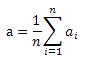 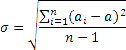 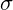 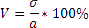                              арифметическая;                                                       отклонение;                                                                                                                                     i - номер источника ценовой информацииa_i - цена единицы товара, работы, услуги, указанная в источнике с номером in - количество значений, используемых в расчетеПриложение N 3 к ИзвещениюПРОЕКТДОГОВОР ПОСТАВКИ № _____с.Туринская Слобода		                       		«_____» ____________ 2021 года_________________________, именуемое в дальнейшем «Заказчик», в лице _____________, действующего на основании Устава, с одной стороны, и _______________________ (___________), именуемое в дальнейшем «Поставщик», в лице _____________________, действующего на основании ___________, с другой стороны, вместе именуемые «Стороны»,  с соблюдением требований Федерального закона от 18.07.2011 № 223-ФЗ «О закупках товаров, работ, услуг отдельными видами юридических лиц»,  Положения о закупках товаров, работ, услуг для нужд ____________________, на основании протокола__________ от "__" __________ ____ г. № ____, заключили настоящий договор (далее - Договор) о нижеследующем:ОпределенияВ данном Договоре нижеперечисленные термины будут иметь следующее толкование:а) «Договор» - соглашение, достигнутое между Заказчиком и Поставщиком, подписанное Сторонами со всеми приложениями, дополнениями к нему, а также со всей документацией, на которую в Договоре есть ссылки;б) «Цена Договора» - цена, которая должна быть выплачена Поставщику в рамках Договора за полное, своевременное и надлежащее выполнение обязательств Поставщику по Договору;в) «Товар» - вещи, указанные в п.2.1 настоящего Договора, характеристики которых перечислены в Спецификации и Техническом задании (Приложение № 1, 2 к настоящему Договору), поставляемые в рамках настоящего Договора. Предмет Договора2.1. Поставщик обязуется поставить, передать  Заказчику  металлические шкафы для хранения документов в комплектации по наименованиям, в количестве, ассортименте, характеристикам согласно Спецификации (Приложение № 1) и Технического задания (приложение №2) (далее - товар), являющейся неотъемлемой частью Договора, в срок согласно разделу 6 Договора, а Заказчик обязуется принять товар и обеспечить его оплату.2.2. Поставщик гарантирует Заказчику, что товар, поставляемый в рамках Договора, является новым, товаром, который не был в употреблении, не прошел ремонт, в том числе восстановление, восстановление потребительских свойств, ранее не использованным, свободен от любых притязаний третьих лиц, не находится под запретом (арестом), в залоге.2.3. При исполнении настоящего Договора по согласованию Заказчика с Поставщиком допускается поставка товара, качество, технические и функциональные характеристики (потребительские свойства) которых являются улучшенными по сравнению с качеством и соответствующими техническими и функциональными характеристиками, указанными в настоящем Договоре. 2.4.	При исполнении настоящего Договора не допускается перемена Поставщика, за исключением случая, если новый Поставщик является правопреемником Поставщика по данному Договору вследствие реорганизации юридического лица в форме преобразования, слияния или присоединения. 2.5.	В случае перемены Заказчика права и обязанности Заказчика, предусмотренные Договором, переходят к новому Заказчику.3. ЦЕНА ДОГОВОРА И ПОРЯДОК РАСЧЕТОВ 3.1. Общая цена договора составляет ___________ (___________) рублей ___ копеек, в том числе НДС (В случае если Поставщик не является плательщиком НДС, указать: НДС не облагается на основании...). Сумма, подлежащая уплате Заказчиком юридическому лицу или физическому лицу, в том числе зарегистрированному в качестве индивидуального предпринимателя, уменьшается на размер налогов, сборов и иных обязательных платежей в бюджеты бюджетной системы Российской Федерации, связанных с оплатой договора, если в соответствии с законодательством Российской Федерации о налогах и сборах такие налоги, сборы и иные обязательные платежи подлежат уплате в бюджеты бюджетной системы Российской Федерации Заказчиком.Цена договора является твердой и определяется на весь срок исполнения договора. Изменение цены допускается только в случаях, предусмотренных законом и настоящим договором.3.2. В общую цену договора включены все расходы Поставщика, необходимые для осуществления им своих обязательств по договору в полном объеме и надлежащего качества, в том числе все подлежащие к уплате налоги, сборы и другие обязательные платежи, расходы на упаковку, маркировку, страхование, сертификацию, транспортные расходы по доставке товара до места поставки, затраты по хранению товара на складе Поставщика, стоимость всех необходимых погрузочно-разгрузочных работ и иные расходы, связанные с поставкой товара.	3.3. Расчеты по Договору производятся в следующем порядке:3.3.1. Оплата производится в безналичном порядке в российских рублях путем перечисления Заказчиком денежных средств на указанный в Договоре расчетный счет Поставщика.3.3.2. Оплата за поставленный товар (партию товара) осуществляется по факту поставки товара в течение 15 (пятнадцати) банковских дней на основании подписанных Сторонами документов о приемке Товара. 3.3.3. Заказчик производит оплату поставленной партии в полном объеме, только если Поставщик предоставит надлежащим образом оформленные документы, указанные в п.6.4. договора. В случае просрочки предоставления любого из указанных документов срок оплаты увеличивается соразмерно сроку просрочки. 3.4. Заказчик по согласованию с Поставщиком в ходе исполнения договора вправе изменить количество всех предусмотренных договором товаров при изменении потребности в товарах (дополнительная потребность и/или сокращение потребности в товарах), на поставку которых заключен договор. При этом первоначальная цена договора изменяется пропорционально количеству таких товаров. 3.5. В случае наступления со стороны Поставщика неисполнения или ненадлежащего исполнения принятых на себя обязательств по настоящему Договору Заказчик имеет право взыскать сумму неустойки за нарушение Поставщиком договорных обязательств путем оплаты поставленного товара с учетом разницы суммы неустойки подлежащей взысканию с Поставщика с указанием в товаросопроводительных документах основания применения такой неустойки (претензии).3.6. В случае изменения реквизитов Поставщик обязан в трехдневный срок в письменной форме сообщить об этом Заказчику, указав новые реквизиты. В противном случае все риски, связанные с перечислением Заказчиком денежных средств на указанный в настоящем договоре счет, несет Поставщик.4. КАЧЕСТВО Товара4.1. Поставщик гарантирует качество и безопасность поставляемого товара в соответствии с требованиями Договора, а также в соответствии с техническими регламентами, стандартами, санитарно-эпидемиологическими правилами и иными нормативами, являющимися обязательными в отношении данного вида товара в соответствии с законодательными и подзаконными актами, действующими на территории Российской Федерации на дату поставки и приемки товара (каждой партии товара).4.2. Товар должен обеспечивать предусмотренную производителем функциональность. Товар должен быть пригоден для целей, указанных в Договоре (в случае наличия такого указания), а также для целей, для которых товары такого рода обычно используются.4.3. Поставляемый Товар при обычных условиях его использования, хранения, транспортировки и утилизации должен быть безопасен для жизни и здоровья человека, окружающей среды, а также не причинять вред имуществу Заказчика и/или третьих лиц. 4.4. Количество товара, передаваемого Заказчику, должно точно соответствовать количеству, указанному в товарораспорядительных документах. Маркировка товара должна обеспечивать полную и однозначную идентификацию каждой единицы товара при его приемке.4.5. Товар должен быть упакован в тару, обеспечивающую его сохранность при хранении и перевозке, с указанием на этикетках информации на русском языке, предусмотренной действующим законодательством.4.6. Гарантия на Товар устанавливается в соответствии с гарантией производителя. 4.6.1. Гарантийный срок на Товар начинается с даты приемки Товара Покупателем, если иное не установлено технической документацией на Товар.4.6.2. Если в течение гарантийного срока обнаружатся неисправности или скрытые дефекты в Товаре, Поставщик обязуется за свой счет устранить неисправность, либо бесплатно заменить неисправные узлы или детали. Сроки устранения или замены должны быть согласованы Сторонами, но не должны превышать 20 (двадцати) календарных дней с момента получения Поставщиком уведомления о наличии неисправностей.4.7. Товар поставляется в комплекте с документацией на русском языке. Поставка товара без документации считается ненадлежащей и такой товар не подлежит оплате до момента передачи на него необходимой документации.5. ПРАВА И ОБЯЗАННОСТИ СТОРОН5.1. Поставщик вправе:5.1.1. Требовать своевременной приемки и оплаты поставленного товара в соответствии с условиями Договора.5.1.2. Запрашивать у Заказчика предоставления разъяснений и уточнений по вопросам поставки товаров в рамках настоящего Договора.5.2. Поставщик обязан:5.2.1   Поставить товар  в соответствии с условиями Договора.5.2.2. Доставить товар своим транспортом и за свой счет, а также представить все принадлежности и документы (техническую документацию), относящиеся товару (сертификаты, декларации о соответствии, санитарно-эпидемиологические заключения и иные документы, обязательные для данного вида товара, подтверждающие качество товара, оформленные в соответствии с законодательством Российской Федерации). В случае необходимости, если товары, поставляемые в рамках Договора, произведены за пределами Российской Федерации, по требованию Заказчика Поставщик обязуется документально подтвердить Заказчику, что товары выпущены в свободное обращение на территории Российской Федерации.5.2.3. Передать Заказчику товары надлежащего качества, в количестве, ассортименте и комплектации согласно Спецификации (Приложение № 1). По требованию Заказчика своими средствами и за свой счет в срок, согласованный с Заказчиком, произвести замену товара ненадлежащего качества, количества, ассортимента или комплектации.5.2.4. Предоставлять своевременно достоверную информацию о ходе исполнения своих обязательств, в том числе о сложностях, возникающих при исполнении Договора.5.3. Заказчик вправе:5.3.1. Требовать от Поставщика надлежащего исполнения обязательств в соответствии с условиями Договора.5.3.2. Требовать от Поставщика представления надлежащим образом оформленных документов, указанных в Договоре, подтверждающих исполнение обязательств в соответствии с условиями Договора.5.3.3. Запрашивать у Поставщика информацию о ходе исполнения обязательств Поставщика по настоящему Договору.5.3.4. Привлекать экспертов, экспертные организации для проверки соответствия качества поставленных товаров требованиям, установленным Договором.5.3.5. Требовать возмещения неустойки (штрафа, пени) и (или) убытков, причиненных по вине Поставщика.5.3.6. В случае отсутствия фактической потребности в товаре (работах, услугах) осуществлять выборку товара (работ, услуг) в объеме меньшем, чем указано в Договоре.5.3.7. В случае просрочки поставки товара более, чем на 10 (десять) дней с момента окончания срока поставки товара, Заказчик вправе отказаться от приемки товара.5.4. Заказчик обязан:5.4.1. Принять Товар, за исключением случаев, когда он вправе потребовать замены товара или отказаться от исполнения Договора, проверить его количество, качество и произвести оплату.5.4.2. Исполнять надлежащим образом условия настоящего Договора.5.4.3. По запросу Поставщика предоставлять в сроки, указанные в таком запросе, информацию о ходе исполнения обязательств по настоящему Договору.5.4.4. Своевременно сообщать в письменной форме Поставщику о недостатках товара, обнаруженных в ходе его поставки, приемки.5.4.5. Обеспечить приемку товара в соответствии с условиями настоящего Договора.6. ПОСТАВКА ТОВАРА6.1. Поставка  товара осуществляется силами и за счет Поставщика по месту нахождения Заказчика по адресу: 623930, Свердловская область, Слободо-Туринский район, с. Туринская Слобода, ул. Ленина 876.2. Срок поставки  товара: Поставка Товара осуществляется в соответствии со Спецификацией (Приложение № 1), в течении 14 (четырнадцати) календарных дней с даты заключения Договора 6.3. Обязательства Поставщика по срокам поставки, номенклатуре, количеству товара считаются выполненными с момента подписания товарной накладной уполномоченными представителями Поставщика и Заказчика.6.4. Поставщик обязан укомплектовать каждую партию товара документами, указанные в п. 5.2.2 Договора, а также:1) товарными накладными по форме ТОРГ – 12 (или товарно-транспортной накладной) в 2-х экземплярах (один для Заказчика и один для Поставщика)2) счет-фактура (счет) или универсальный передаточный документ (УПД);3) сертификаты соответствия, иными документами по согласованию Сторон.6.5. Риск случайной гибели или повреждения Товара лежит на собственнике данного Товара. Право собственности на товар переходит в момент фактической передачи товара Заказчику или указанному Заказчиком лицу и подписания представителем Заказчика товарной накладной без замечаний.7. ПРИЕМКА ТОВАРА7.1. Приемка товара по количеству производиться в день поставки товара на складе Заказчика в соответствии с Приложением № 1, 2  настоящего договора по товарным накладным и сопроводительным документам (счету-фактуре, спецификации, описи, упаковочным ярлыкам и т.п.). Количество товара при его приемке по количеству должно определяться в тех же единицах измерения, которые указаны в сопроводительных документах. Одновременно Заказчик проверяет наличие документации на товар, предусмотренной п.6.5. настоящего договора.При обнаружении недопоставки товара по количеству, Заказчик вправе в момент приемки товара составить акт и потребовать от Поставщика поставить недостающее количество товара в срок, согласованный с Заказчиком.7.2. Приемка продукции по качеству и комплектности товара, поступившей в таре, производиться при вскрытии тары не позднее 10 рабочих дней. Проверка продукции по качеству производиться путем ее осмотра на предмет явных недостатков. При обнаружении несоответствия качества, комплектности, маркировки поступившего товара, тары или упаковки требованиям стандартов, технических условий, настоящему договору либо данным, указанным в маркировке и сопроводительных документах, удостоверяющих качество товара, Заказчик приостанавливает дальнейшую приемку товара и письменно (по факсу, телеграммой или по электронной почте) уведомляет об этом Поставщика. Поставщик направляет своего представителя к Заказчику, который совместно с представителем Заказчика составляет Акт о некачественном товаре. Составление Акта производится не позднее 48 (Сорока восьми) часов. В указанных в настоящем пункте случаях Поставщик по усмотрению Заказчика обязан или допоставить качественный товар в срок, согласованный с Заказчиком (произвести замену некачественного Товара). 7.3. Заказчик вправе отказаться от приемки товара в случае, если поставленный товар не соответствует требуемым характеристикам товара, некачественного, фальсифицированного, контрафактного товара, в случае поставки товара Заказчику в меньшем количестве, чем определено договором, в случае просрочки поставки товара, а также при несоответствии прилагаемых документов (сертификатов соответствия и т.п.) к поставляемым товарам. Просрочка в поставке товара является для Заказчика существенной.7.4. Моментом исполнения обязательств Поставщика по поставке товара по настоящему договору считается факт передачи товара Поставщиком по количеству, качеству, комплектности и подтверждается подписанными уполномоченными представителями Сторон товарными накладными (без претензий). Право собственности на товар переходит по настоящему договору с момента подписания Сторонами товарных накладных.7.5. Во всем, что не предусмотрено настоящим разделом Договора, Стороны руководствуются инструкциями, утвержденными постановлениями Госарбитража при Совете Министров СССР:- «О порядке приемки продукции производственно-технического назначения и товаров народного потребления по качеству» № П-7 от 25.04.1966;- «О порядке приемки продукции производственно-технического назначения и товаров народного потребления по количеству» № П-6 от 15.06.1965.8. ОТВЕТСТВЕННОСТЬ СТОРОН8.1. За неисполнение или ненадлежащее исполнение условий Договора Стороны несут ответственность в соответствии с законодательством Российской Федерации.  8.2. В случае просрочки исполнения Заказчиком обязательств, предусмотренных Договором, а также в иных случаях неисполнения или ненадлежащего исполнения Заказчиком обязательств, предусмотренных договором, Поставщик вправе потребовать уплаты неустоек (штрафов, пеней).  8.3. Пеня начисляется за каждый день просрочки исполнения Заказчиком обязательства, предусмотренного Договором, начиная со дня, следующего после дня истечения установленного Договором срока исполнения обязательства.  При этом размер пени устанавливается в размере одной трехсотой действующей на дату уплаты пеней ключевой ставки  Центрального банка Российской Федерации от неуплаченной в срок суммы. 8.4. Штрафы начисляются за ненадлежащее исполнение Заказчиком обязательств, предусмотренных договором, за исключением просрочки исполнения обязательств, предусмотренных договором. Размер штрафа устанавливается договором в виде фиксированной суммы и составляет: а) 1 000 (Одна тысяча) рублей 00 копеек, если цена договора не превышает 3 млн. рублей; б) 5 000 (Пять тысяч) рублей 00 копеек, если цена договора составляет свыше 3 млн. рублей до 50 млн. рублей (включительно); в) 10 000 (Десять тысяч) рублей 00 копеек, если цена договора превышает 50 млн. рублей. 8.5. Общая сумма начисленной неустойки (штрафов, пени) за ненадлежащее исполнение Заказчиком обязательств, предусмотренных Договором, не может превышать цену Договора. 8.6. В случае просрочки исполнения Поставщиком обязательств (в том числе гарантийного обязательства), предусмотренных Договором, а также в случаях неисполнения или ненадлежащего исполнения Поставщиком обязательств, предусмотренных Договором, Заказчик направляет Поставщику требование об уплате неустоек (штрафов, пеней). 8.7. Пеня начисляется за каждый день просрочки исполнения Поставщиком обязательства, предусмотренного Договором, а также в случаях неисполнения или ненадлежащего исполнения Поставщиком обязательств, предусмотренных Договором, начиная со дня, следующего после дня истечения установленного Договором срока исполнения обязательства. Пеня устанавливается договором в размере, одной десятой действующей на дату уплаты пени ключевой ставки Центрального банка Российской Федерации от цены договора, уменьшенной на сумму, пропорциональную объему обязательств, предусмотренных Договором и фактически исполненных Поставщиком. 8.8. За каждый факт просрочки исполнения обязательства, а также в случаях неисполнения или ненадлежащего исполнения Поставщиком обязательства, предусмотренного договором, в том числе, которое не имеет стоимостного выражения, размер штрафа устанавливается (при наличии в договоре таких обязательств) в виде фиксированной суммы, определяемой в следующем порядке: а) 50 000 (Пятьдесят тысяч) рублей 00 копеек, если цена договора не превышает 1 млн. рублей; б) 100 000 (Сто тысяч) рублей 00 копеек, если цена договора составляет от 1 млн. рублей до 3 млн. рублей; в) 150 000 (Сто пятьдесят тысяч) рублей 00 копеек, если цена договора составляет свыше 3 млн. рублей до 10 млн. рублей (включительно). 8.9. Общая сумма начисленной неустойки (штрафов, пени) за неисполнение или ненадлежащее исполнение Поставщиком обязательств, предусмотренных договором, не может превышать цену договора.8.10. Сторона освобождается от уплаты неустойки (штрафа, пени), если докажет, что неисполнение или ненадлежащее исполнение обязательства, предусмотренного договором, произошло вследствие непреодолимой силы или по вине другой стороны.9. ОБСТОЯТЕЛЬСТВА НЕПРЕОДОЛИМОЙ СИЛЫ9.1. Ни одна из Сторон настоящего Договора не несет ответственности перед другой Стороной за невыполнение обязательств, обусловленное обстоятельствами, возникшими помимо воли и желания Сторон, которые нельзя предвидеть или избежать, включая объявленную или фактическую войну, гражданские волнения, эпидемии, блокаду, землетрясения, наводнения, пожары и другие стихийные бедствия.9.2. Документ, выданный соответствующим компетентным органом, является достаточным подтверждением наличия и продолжительности действия непреодолимой силы.9.3. Сторона, которая не исполняет своего обязательства вследствие действия непреодолимой силы, должна немедленно в письменной форме известить другую Сторону о препятствии и его влиянии на исполнение обязательств по Договору, но не позднее пяти календарных дней с момента их наступления.9.4. В случае наступления обстоятельств непреодолимой силы, препятствующих полному или частичному исполнению какой-либо из сторон обязательств по договору, срок исполнения обязательств отодвигается на время, в течение которого действуют такие обстоятельства.10. УВЕДОМЛЕНИЯ И ИЗВЕЩЕНИЯ10.1. Все уведомления и извещения, необходимые в соответствии с настоящим Договором, совершаются в письменной форме и должны быть переданы лично или направлены заказной почтой, по телексу, телефаксу с последующим предоставлением оригинала по почте или курьером по месту нахождения Сторон, иным адресам, указанным Сторонами.10.2. Уведомления и извещения направляются за счет уведомляющей Стороны.10.3. Любое извещение или уведомление, направленное телексом или телефаксом, считается полученным Стороной, которой оно адресовано, в первый рабочий день после отправки телекса или телефакса.10.4. Извещение или уведомление, направленное Стороне заказной почтой или переданное лично, считается полученным в день вручения, если это рабочий день; если же этот день не рабочий, днем получения считается первый рабочий день, следующий за днем вручения.11. РАЗРЕШЕНИЕ СПОРОВ, РАСТОРЖЕНИЕ ДОГОВОРА11.1. Все споры и разногласия, которые могут возникнуть в связи с выполнением обязательств по настоящему Договору, Стороны будут стремиться разрешать путем переговоров.Стороны прилагают все усилия для достижения взаимовыгодных договоренностей.11.2. В случае если указанные споры и разногласия не могут быть разрешены путем переговоров, они подлежат разрешению в порядке, предусмотренном действующим законодательством Российской Федерации в Арбитражном суде Свердловской области.11.3. Расторжение Договора допускается по соглашению Сторон, по решению суда, в случае одностороннего отказа Стороны Договора от исполнения Договора в соответствии с гражданским законодательством, путем заключения Сторонами соглашения о его расторжении с указанием фактической суммы и объемов исполнения Договора. 11.4. Заказчик вправе, до принятия решения об одностороннем отказе от исполнения договора, провести экспертизу поставленного товара с привлечением экспертов, экспертных организаций. Решение об одностороннем отказе от исполнения Договора может быть принято Заказчиком только при условии, что по результатам экспертизы поставленного товара в заключении эксперта, экспертной организации будут подтверждены нарушения условий настоящего Договора, послужившие основанием для одностороннего отказа Заказчика от исполнения Договора.Заказчик обязан принять решение об одностороннем отказе от исполнения Договора в случае:- если в ходе исполнения договора установлено, что Поставщик  и (или) поставляемый товар не соответствуют установленным извещением об осуществлении закупки и (или) документацией о закупке требованиям к участникам закупки и (или) поставляемому товару или представил недостоверную информацию о своем соответствии и (или) соответствии поставляемого товара таким требованиям, что позволило ему стать победителем определения Поставщика.В течение одного рабочего дня, следующего за датой принятия Заказчиком решения об одностороннем отказе от исполнения Договора, Заказчик направляет Поставщику уведомление. Датой такого уведомления признается дата получения Заказчиком информации о вручении Поставщику указанного уведомления либо об отсутствии Поставщика по адресу, указанному в настоящем Договоре. Решение Заказчика об одностороннем отказе от исполнения договора вступает в силу и договор считается расторгнутым через десять дней с даты надлежащего уведомления заказчиком Поставщика об одностороннем отказе от исполнения договора. При невозможности получения указанных подтверждения либо информации датой такого надлежащего уведомления признается дата по истечении двадцати дней с даты размещения решения Заказчика об одностороннем отказе от исполнения договора в ЕИС.11.5. Заказчик вправе обратиться в суд с требованием о расторжении настоящего Договора в следующих случаях:11.5.1. Существенного нарушения Поставщиком условий Договора.11.5.2. Отказа одной из сторон на предложение расторгнуть Договор либо неполучения ответа в срок, не позднее 10 календарных дней с даты надлежащего уведомления Поставщика;11.5.3. Наступления предельной просрочки невыполнения Поставщиком своих обязательств по Договору. При этом предельная просрочка невыполнения Поставщиком своих обязательств по Договору составляет 10 (десять) календарных дней.11.6. Любые изменения и дополнения к настоящему Договору действительны лишь при условии, что совершены в письменной форме, подписаны уполномоченными на то представителями Сторон.12. СРОК ДЕЙСТВИЯ ДОГОВОРА12.1. Настоящий Договор вступает в силу с момента подписания и действует до 31.12.2021 г., а в части исполнения принятых на себя обязательств до полного выполнения сторонами своих обязательств. 13. АНТИКОРРУПЦИОННАЯ ОГОВОРКА 13.1. Каждая из сторон договора подтверждает, что ни сама сторона, ни ее руководство или работники не предлагали, не обещали, не требовали, не принимали деньги, ценные бумаги, иное имущество или услуги, связанные с заключением или исполнением договора.13.2. Стороны обязуются в течение всего срока действия договора и после его истечения принять все разумные меры для недопущения действий, указанных в п. 13.1, в том числе со стороны руководства или работников сторон, третьих лиц.13.3. Стороны обязуются соблюдать, а также обеспечивать соблюдение их руководством, работниками и посредниками, действующими по договору, настоящей оговорки, а также оказывать друг другу содействие в случае действительного или возможного нарушения ее требований.13.4. Сторонам договора, их руководителям и работникам запрещается:13.4.1. Передавать или предлагать денежные средства, ценные бумаги или иное имущество, безвозмездно выполнять работы (оказывать услуги) и т. д. представителям публичных органов власти, должностным лицам, лицам, которые являются близкими родственниками представителей публичных органов власти или должностных лиц, либо лицам, иным образом, связанным с государством, в целях неправомерного получения преимуществ для сторон договора, их руководства, работников или посредников, действующих по договору.13.4.2. Передавать или предлагать денежные средства, ценные бумаги или иное имущество, безвозмездно выполнять работы (оказывать услуги) и т. д. работникам или руководству другой стороны с целью обеспечить совершение ими каких-либо действий в пользу стимулирующей стороны.13.4.3. Совершать иные действия, нарушающие действующее антикоррупционное законодательство РФ.13.5. В случае возникновения у стороны договора подозрений, что произошло или может произойти нарушение каких-либо положений настоящей оговорки, соответствующая сторона обязуется уведомить другую сторону об этом в письменной форме. Указанная сторона имеет право приостановить исполнение обязательств по договору до получения подтверждения от другой стороны, что нарушение не произошло или не произойдет.Подтверждение должно быть направлено в течение 3 (трех) рабочих дней с даты получения письменного уведомления.13.6. В случае если нарушение одной из сторон настоящей оговорки подтвердится, другая сторона имеет право расторгнуть договор в одностороннем порядке, направив письменное уведомление о расторжении.14. ДОПОЛНИТЕЛЬНЫЕ УСЛОВИЯ И ЗАКЛЮЧИТЕЛЬНЫЕ ПОЛОЖЕНИЯ14.1. Редакция настоящего Договора является окончательной, любые изменения и дополнения к настоящему договору действительны, при условии подписания Сторонами Дополнительных соглашений к настоящему Договору или Протокола разногласий, если они совершены в письменной форме и подписаны сторонами или надлежаще уполномоченными на то представителями сторон.14.2. Стороны обязаны соблюдать конфиденциальность и обеспечивать безопасность персональных данных, обрабатываемых в рамках выполнения обязательств по договору, согласно требованиям Федерального закона от 27 июля . № 152-ФЗ «О персональных данных» и принятых в соответствии с ним иных нормативных правовых актов.14.3. Настоящий Договор составлен в двух экземплярах, имеющих одинаковую юридическую силу, по одному для каждой из Сторон.14.4. В части отношений между Сторонами, неурегулированной положениями настоящего Договора, применяется действующее законодательство Российской Федерации.14.5. Если какое-либо из положений настоящего Договора становится недействительным, это не затрагивает действительности остальных его положений.14.6. Все приложения к настоящему Договору являются его неотъемлемой частью:-Приложение № 1 «Спецификация». -Приложение №2 «Техническое задание».14.7. Во всем остальном, что не предусмотрено настоящим договором, стороны руководствуются действующим законодательством Российской Федерации.15. АДРЕСА И БАНКОВСКИЕ РЕКВИЗИТЫ СТОРОН Приложение №1к Договору поставки № ____ от «____» __________ 2021 г.Приложение № 2 к Договору поставки № ______ТЕХНИЧЕСКОЕ ЗАДАНИЕна поставку металлических шкафов для хранения документовЗаполняется в соответствии с предложением победителя закупкиПриложение N 4 к ИзвещениюЗАЯВКА НА УЧАСТИЕ В ЗАПРОСЕ КОТИРОВОК В ЭЛЕКТРОННОЙ ФОРМЕна поставку металлических шкафов для хранения документовИзучив извещение о проведении запроса котировок на право заключения договора, проект договора, а также применимые к данному запросу котировок законодательство и нормативно-правовые акты __________________________ (наименование организации) в лице директора __________________, действующего на основании _______________ сообщаем о согласии участвовать в запросе котировок в электронной форме на поставку металлических шкафов для хранения документов исполнить условия договора, указанные в извещении о проведении запроса котировок, и направляем настоящую заявку. Обязуемся, в случае признания нас победителем, подписать договор не ранее чем через 10 дней и не позднее чем через 20 дней со дня подписания и размещения протокола и поставить товар по месту и в указанные в договоре сроки.Наименования и характеристики предлагаемых Товаров*.* Предложение участника должно соответствовать требованиям, установленным заказчиком, согласно Приложению № 1 к извещению о проведении запроса котировок в электронной форме.Мы согласны осуществить поставку товара в полном соответствии с требованиями извещения о проведении запроса котировок в электронной форме и согласно нашему предложению о цене договора*: Цена договора составляет: _________________ (сумма прописью).* Ценовое предложение также отдельно должно быть прикреплено в разделе "Ценовое предложение" с использованием функционала и в соответствии с регламентом электронной торговой площадки.Заявленная нами цена договора является твердой, изменение существенных условий договора при его исполнении не допускается, за исключением случаев, предусмотренных Положением о закупках Заказчика. Мы гарантируем качество и безопасность поставляемого товара в соответствии с условиями его назначения. В случае, если наше предложение будет лучшим после предложения победителя в проведении запроса котировок, а победитель в проведении запроса котировок будет признан уклонившимся от заключения договора с ГАУ «КЦСОН Слободо – Туринского района», мы обязуемся подписать договор в соответствии с требованиями извещения о проведении запроса котировок и условиями нашего предложения.Согласен на обработку, включая сбор, систематизацию, накопление, хранение, уточнение (обновление, изменение), использование, распространение, в том числе обезличивание, блокирование, уничтожение, передачу моих персональных данных оператору электронной площадки информационной системы государственного заказа, органам исполнительной власти, органам местного самоуправления, уполномоченным на осуществление контроля в сфере размещения заказов. Мы декларируем о своем соответствии требования, указанным в извещении о проведение запроса котировок, а именно:Участник закупки должен обладать гражданской правоспособностью в полном объеме для заключения и исполнения договора по результатам процедуры закупки, а также соответствовать следующим единым требованиям, предъявляемым к участникам закупки:1) соответствие требованиям, установленным в соответствии с законодательством Российской Федерации к лицам, осуществляющим поставку товара, выполнение работы, оказание услуги, являющихся объектом закупки; 2) не проведение ликвидации участника закупки - юридического лица и отсутствие решения арбитражного суда о признании участника закупки - юридического лица или индивидуального предпринимателя несостоятельным (банкротом) и об открытии конкурсного производства; 3) не приостановление деятельности участника закупки в порядке, установленном Кодексом Российской Федерации об административных правонарушениях, на дату подачи заявки на участие в закупке;4) отсутствие у участника закупки недоимки по налогам, сборам, задолженности по иным обязательным платежам в бюджеты бюджетной системы Российской Федерации (за исключением сумм, на которые предоставлены отсрочка, рассрочка, инвестиционный налоговый кредит в соответствии с законодательством Российской Федерации о налогах и сборах, которые реструктурированы в соответствии с законодательством Российской Федерации, по которым имеется вступившее в законную силу решение суда о признании обязанности заявителя по уплате этих сумм исполненной или которые признаны безнадежными к взысканию в соответствии с законодательством Российской Федерации о налогах и сборах) за прошедший календарный год, размер которых превышает двадцать пять процентов балансовой стоимости активов участника закупки, по данным бухгалтерской отчетности за последний отчетный период. Участник закупки считается соответствующим установленному требованию в случае, если им в установленном порядке подано заявление об обжаловании указанных недоимки, задолженности и решение по такому заявлению на дату рассмотрения заявки на участие в определении поставщика (подрядчика, исполнителя) не принято;5) отсутствие у участника закупки - физического лица либо у руководителя, членов коллегиального исполнительного органа, лица, исполняющего функции единоличного исполнительного органа, или главного бухгалтера юридического лица - участника закупки судимости за преступления в сфере экономики и (или) преступления, предусмотренные статьями 289, 290, 291, 291.1 Уголовного кодекса Российской Федерации (за исключением лиц, у которых такая судимость погашена или снята), а также неприменение в  отношении указанных физических лиц наказания в виде лишения права занимать определенные должности или заниматься определенной деятельностью, которые связаны с поставкой товара, выполнением работы, оказанием услуги, являющихся объектом осуществляемой закупки, и административного наказания в виде дисквалификации; 6) участник закупки - юридическое лицо, которое в течение двух лет до момента подачи заявки на участие в закупке не было привлечено к административной ответственности за совершение административного правонарушения, предусмотренного статьей 19.28 Кодекса Российской Федерации об административных правонарушениях;7) участник закупки не является офшорной компанией;8) обладание участником закупки исключительными правами на результаты интеллектуальной деятельности, если в связи с исполнением договора заказчик приобретает права на такие результаты, за исключением случаев заключения договоров на создание произведений литературы или искусства, исполнения, на финансирование проката или показа национального фильма;9) отсутствие между участником закупки и заказчиком конфликта интересов, под которым понимаются случаи, при которых руководитель заказчика, член комиссии по осуществлению закупок, состоят в браке с физическими лицами, являющимися выгодоприобретателями, единоличным исполнительным органом хозяйственного общества (директором, генеральным директором, управляющим, президентом и другими), членами коллегиального исполнительного органа хозяйственного общества, руководителем (директором, генеральным директором) учреждения или унитарного предприятия либо иными органами управления юридических лиц - участников закупки, с физическими лицами, в том числе зарегистрированными в качестве индивидуального предпринимателя, - участниками закупки либо являются близкими родственниками (родственниками по прямой восходящей и нисходящей линии (родителями и детьми, дедушкой, бабушкой и внуками), полнородными и не  полнородными (имеющими общих отца или мать) братьями и сестрами), усыновителями или усыновленными указанных физических лиц. Под выгодоприобретателями для целей настоящей статьи понимаются физические лица, владеющие напрямую или косвенно (через юридическое лицо или через несколько юридических лиц) более чем десятью процентами голосующих акций хозяйственного общества либо долей, превышающей десять процентов в уставном капитале хозяйственного общества.10) отсутствие сведений об участнике в реестре недобросовестных поставщиков, предусмотренных Федеральным законом №223-ФЗ, Федеральным законом № 44-ФЗ.Настоящей заявкой мы подтверждаем, что нам известны положения Федерального закона от 18 июля 2011 года № 223-ФЗ «О закупках товаров, работ, услуг отдельными видами юридических лиц», Положения о закупке товаров, работ, услуг для собственных для нужд ГАУ «КЦСОН Слободо – Туринского района» регламентирующие требования, предъявляемые к содержанию котировочной заявки и порядку ее подачи.СОГЛАСИЕ 
НА ОБРАБОТКУ ПЕРСОНАЛЬНЫХ ДАННЫХ                     __.____________.2021г.                Я, _________________________________________________________________________, выдан___________________________________________, адрес регистрации:_______________________________, даю свое согласие _____________________________________________на обработку моих персональных данных. Согласие касается фамилии, имени, отчества, данных о поле, дате рождении, гражданстве, типе документа, удостоверяющем личность (его серии, номере, дате и месте выдачи), а также сведений из трудовой книжки: опыте работы, месте работы и должности.Я даю согласие на использование персональных данных исключительно в целях формирования кадрового документооборота предприятия, бухгалтерских операций и налоговых отчислений, а также на хранение всех вышеназванных данных на электронных носителях. Также данным согласием я разрешаю сбор моих персональных данных, их хранение, систематизацию, обновление, использование (в т.ч. передачу третьим лицам для обмена информацией), а также осуществление любых иных действий, предусмотренных действующим законом Российской Федерации.До моего сведения доведено, что_______________________________ гарантирует обработку моих персональных данных в соответствии с действующим законодательством Российской Федерации. Срок действия данного согласия не ограничен. Согласие может быть отозвано в любой момент по моему  письменному заявлению.  Подтверждаю, что, давая согласие, я действую без принуждения, по собственной воле и в своих интересах.                                                                                                                   ФИОГосударственное автономное учреждение социального обслуживания  Свердловской области «Комплексный центр социального обслуживания  населения Слободо - Туринского района»(наименование заказчика)УтверждаюДиректорГАУ «КЦСОН Слободо – Туринского района»__________________ «09» ноября 2021 годаСпособ процедуры закупкиЗапрос котировок в электронной формеНаименование заказчика, адресНаименования Заказчика: Государственное автономное учреждение социального обслуживания  Свердловской области «Комплексный центр социального обслуживания  населения Слободо - Туринского района» (ГАУ «КЦСОН Слободо – Туринского района»)Место нахождения: 623930, Свердловская область, Слободо-Туринский район, с. Туринская Слобода, ул. Ленина 87Почтовый адрес: 623930, Свердловская область, Слободо-Туринский район, с. Туринская Слобода, ул. Ленина 87тел: 8 (34361) 2-12-65; адрес электронной почты: soc105@egov66.ruКонтактное лицо: специалист по закупкам  - Кононова Ольга НиколаевнаПредмет договорапоставка мебелиОписание объекта закупки, количество товара Описание объекта закупки и информация о количестве товара указана в Техническом задании (Приложение №1 к извещению)Место поставки товара623930, Свердловская область, Слободо-Туринский район, с. Туринская Слобода, ул. Ленина 87Максимальная цена договора105 312,00 (Сто пять тысяч триста двенадцать) рублей 00 копеек, в том числе НДС (если предусмотрен).Обоснование начальной (максимальной) цены договора с учетом или без учета расходов на перевозку, страхование, уплату таможенных пошлин, налогов и других обязательных платежей)Цена договора включает все расходы, связанные с его исполнением, включая доставку, страхование, уплату налогов, сборов и другие обязательные платежи. Она является твердой, за исключением случаев, предусмотренных договором.Место и срок подачи котировочных заявокДата начала подачи котировочных заявок – 09.11.2021г.  Дата окончания срока подачи котировочных заявок – 22.11.2021г.  10:00 (время местное Заказчика)Размещение информации о закупкеИнформация о настоящей закупке подлежит размещению в соответствии с требованиями Федерального закона от 18.07.2011г. № 223-ФЗ «О закупках товаров, работ, услуг отдельными видами юридических лиц» на официальном сайте в информационно-телекоммуникационной сети «Интернет» http://www.zakupki.gov.ru/.Порядок предоставления информации о закупкеВ единой информационной системе в сфере закупок товаров, работ, услуг для обеспечения государственных и муниципальных нужд по адресу www.zakupki.gov.ru (далее также – официальный сайт, ЕИС) размещается информация о закупке.В ЕИС и на сайте электронной торговой площадке ЭТП «Торги – онлайн» http://etp.torgi-online.com (далее также – ЭТП), документация находится в открытом доступе, начиная с даты размещения извещения. Закупочная документация предоставляется бесплатно. Место, дата и время рассмотрения заявок на участие в запросе котировки, подведение итогов процедуры закупкиРассмотрение котировочных заявок и подведение итогов процедуры закупки состоится 22.11.2021г. в 12:00 (время местное Заказчика)623930, Свердловская область, Слободо-Туринский район, с. Туринская Слобода, ул. Ленина 87Условия поставки товараВ соответствии с Техническим заданием (Приложение №1) и проектом договора (Приложение №3)Срок поставки товараВ течении 14 (четырнадцати) календарных дней с даты заключения договора.Срок и условия оплатыОплата осуществляется по факту поставок в течение 15 (банковских) дней после подписания товарных накладных и предоставления счетов-фактур (счетов), или подписания универсального передаточного документа (УПД) путем перечисления денежных средств на расчетный счет Поставщика.Обоснование цены договораПриложение № 2 к настоящему извещению.Требования к качеству товараПриведены в приложении №1 к извещению «Техническое задание».Требования к гарантийному сроку товараПриведены в приложении №1 к извещению «Техническое задание».Требования к Участнику процедуры закупкиУчастник закупки должен обладать гражданской правоспособностью в полном объеме для заключения и исполнения договора по результатам процедуры закупки, а также соответствовать следующим единым требованиям, предъявляемым к участникам закупки:1) соответствие требованиям, установленным в соответствии с законодательством Российской Федерации к лицам, осуществляющим поставку товара, выполнение работы, оказание услуги, являющихся объектом закупки; 2) не проведение ликвидации участника закупки - юридического лица и отсутствие решения арбитражного суда о признании участника закупки - юридического лица или индивидуального предпринимателя несостоятельным (банкротом) и об открытии конкурсного производства; 3) не приостановление деятельности участника закупки в порядке, установленном Кодексом Российской Федерации об административных правонарушениях, на дату подачи заявки на участие в закупке;4) отсутствие у участника закупки недоимки по налогам, сборам, задолженности по иным обязательным платежам в бюджеты бюджетной системы Российской Федерации (за исключением сумм, на которые предоставлены отсрочка, рассрочка, инвестиционный налоговый кредит в соответствии с законодательством Российской Федерации о налогах и сборах, которые реструктурированы в соответствии с законодательством Российской Федерации, по которым имеется вступившее в законную силу решение суда о признании обязанности заявителя по уплате этих сумм исполненной или которые признаны безнадежными к взысканию в соответствии с законодательством Российской Федерации о налогах и сборах) за прошедший календарный год, размер которых превышает двадцать пять процентов балансовой стоимости активов участника закупки, по данным бухгалтерской отчетности за последний отчетный период. Участник закупки считается соответствующим установленному требованию в случае, если им в установленном порядке подано заявление об обжаловании указанных недоимки, задолженности и решение по такому заявлению на дату рассмотрения заявки на участие в определении поставщика не принято;5) отсутствие у участника закупки - физического лица либо у руководителя, членов коллегиального исполнительного органа, лица, исполняющего функции единоличного исполнительного органа, или главного бухгалтера юридического лица - участника закупки судимости за преступления в сфере экономики и (или) преступления, предусмотренные статьями 289, 290, 291, 291.1 Уголовного кодекса Российской Федерации (за исключением лиц, у которых такая судимость погашена или снята), а также неприменение в  отношении указанных физических лиц наказания в виде лишения права занимать определенные должности или заниматься определенной деятельностью, которые связаны с поставкой товара, выполнением работы, оказанием услуги, являющихся объектом осуществляемой закупки, и административного наказания в виде дисквалификации; 6) участник закупки - юридическое лицо, которое в течение двух лет до момента подачи заявки на участие в закупке не было привлечено к административной ответственности за совершение административного правонарушения, предусмотренного статьей 19.28 Кодекса Российской Федерации об административных правонарушениях;7) участник закупки не является офшорной компанией;8) обладание участником закупки исключительными правами на результаты интеллектуальной деятельности, если в связи с исполнением договора заказчик приобретает права на такие результаты, за исключением случаев заключения договоров на создание произведений литературы или искусства, исполнения, на финансирование проката или показа национального фильма;9) отсутствие между участником закупки и заказчиком конфликта интересов, под которым понимаются случаи, при которых руководитель заказчика, член комиссии по осуществлению закупок, состоят в браке с физическими лицами, являющимися выгодоприобретателями, единоличным исполнительным органом хозяйственного общества (директором, генеральным директором, управляющим, президентом и другими), членами коллегиального исполнительного органа хозяйственного общества, руководителем (директором, генеральным директором) учреждения или унитарного предприятия либо иными органами управления юридических лиц - участников закупки, с физическими лицами, в том числе зарегистрированными в качестве индивидуального предпринимателя, - участниками закупки либо являются близкими родственниками (родственниками по прямой восходящей и нисходящей линии (родителями и детьми, дедушкой, бабушкой и внуками), полнородными и не  полнородными (имеющими общих отца или мать) братьями и сестрами), усыновителями или усыновленными указанных физических лиц. Под выгодоприобретателями для целей настоящей статьи понимаются физические лица, владеющие напрямую или косвенно (через юридическое лицо или через несколько юридических лиц) более чем десятью процентами голосующих акций хозяйственного общества либо долей, превышающей десять процентов в уставном капитале хозяйственного общества.10) отсутствие сведений об участнике в реестре недобросовестных поставщиков, предусмотренных Федеральным законом №223-ФЗ, Федеральным законом № 44-ФЗ.Указанные в настоящем разделе требования предъявляются в равной мере ко всем участникам закупок, в том числе требования предъявляются к каждому из лиц, в случае, если на стороне участника закупки выступают несколько лиц.Документы, входящие в состав заявки на участие в запросе котировок в электронной форме, включая перечень документов, представляемых участниками закупки для подтверждения их соответствия установленным требованиямКотировочная заявка должна содержать следующие сведения и документы:- наименование участника закупки, фирменное наименование (при наличии), сведения об организационно-правовой форме, о месте нахождения, почтовый адрес (для юридического лица), идентификационный номер налогоплательщика (при наличии) учредителей, членов коллегиального исполнительного органа, лица, исполняющего функции единоличного исполнительного органа участника закупки, фамилию, имя, отчество, паспортные данные, сведения о месте жительства (для физического лица), номер контактного телефона; - полученную не ранее чем за 6 месяцев до дня размещения в ЕИС извещения о проведении запроса котировок в электронной форме копию выписки из единого государственного реестра юридических лиц, полученную не ранее чем за 6 месяцев до дня размещения в ЕИС извещения о проведении запроса котировок в электронной форме копию (скан) выписки из единого государственного реестра индивидуальных предпринимателей (для индивидуального предпринимателя), либо выписку из ЕГРЮЛ/ЕГРИП в форме электронного документа в формате PDF, подписанную усиленной квалифицированной электронной подписью должностного лица налогового органа, копии документов, удостоверяющих личность (для иного физического лица), надлежащим образом заверенный 90 перевод на русский язык документов о государственной регистрации юридического лица или государственной регистрации физического лица в качестве индивидуального предпринимателя в соответствии с законодательством соответствующего государства (для иностранного лица), полученные не ранее чем за 6 месяцев до дня размещения в ЕИС извещения о проведении закупки; - копии документов, подтверждающих полномочия лица на осуществление действий от имени участника закупки - юридического лица (копия решения о назначении или об избрании физического лица на должность, в соответствии с которым такое физическое лицо обладает правом действовать от имени участника закупки без доверенности (далее по тексту - руководитель). В случае, если от имени участника закупки действует иное лицо, заявка на участие в конкурсе должна содержать копию (скан) доверенности на осуществление действий от имени участника закупки, заверенную печатью участника процедуры закупки (при наличии) и подписанную руководителем участника закупки (для юридических лиц) или уполномоченным этим руководителем лицом. В случае, если указанная доверенность подписана лицом, уполномоченным руководителем участника закупки, заявка на участие в запросе котировок в электронной форме должна содержать также документ, подтверждающий полномочия такого лица; - документы, подтверждающие соответствие участника закупки требованиям установленным законодательством к лицам, осуществляющим поставку товаров, выполнение работ, оказание услуг, если такие требования установлены в извещении о проведении запроса котировок в электронной форме; - декларация участника закупки (предоставляется с использованием программно-аппаратных средств электронной торговой площадки): о соответствии участника закупки единым требованиям, установленным в извещении о закупке, и предъявляемым к участникам (в случае установления данных требований в извещении о закупке); - копии учредительных документов участника закупки (для юридических лиц), копии документов, удостоверяющих личность (для физических лиц); - решение об одобрении или о совершении крупной сделки либо копия такого решения в случае, если требование о необходимости наличия такого решения для совершения крупной сделки установлено законодательством Российской Федерации, учредительными документами юридического лица и если для участника закупки поставка товаров, выполнение работ, оказание услуг, являющихся предметом договора, или внесение денежных средств в качестве обеспечения заявки на участие в закупке, обеспечения исполнения договора являются крупной сделкой. В случае, если для данного участника поставка товаров, выполнение работ, оказание услуг, являющиеся предметом договора, внесение денежных средств в качестве обеспечения заявки на участие в закупке, обеспечения исполнения договора не являются крупной сделкой, участник закупки представляет соответствующее письмо.  2) обеспечение заявки на участие в запросе котировок в электронной форме (в случае, если требование об обеспечении заявки установлено заказчиком в извещении о проведении закупки) 3) согласие участника запроса котировок в электронной форме на поставку товара, выполнение работы или оказание услуги на условиях, предусмотренных извещением о проведении закупки и не подлежащих изменению по результатам проведения запроса котировок в электронной форме (дается с применением программно-аппаратных средств электронной площадки); 4) наименование и конкретные показатели товара, соответствующие значениям, установленным в извещении о проведении запроса котировок в электронной форме, включающие указание на товарный знак (при наличии), знак обслуживания (при наличии), фирменное наименование (при наличии), патенты (при наличии), промышленные образцы (при наличии). При этом в случае, если иное не предусмотрено извещением о проведении запроса котировок в электронной форме, поставляемый товар должен быть новым товаром; 5) предложение о цене договора, которая не может быть равна нулю или быть выше начальной (максимальной) цены закупки, указанной в извещении о проведении запроса котировок в электронной форме, с указанием сведений о включенных или не включенных в нее расходах (расходы на перевозку, страхование, уплату таможенных пошлин, налогов, сборов и другие обязательные платежи)Порядок внесения изменений в извещение о проведении процедурыВ любое время до истечения срока предоставления заявок Заказчик вправе по собственной инициативе либо в ответ на запрос какого-либо претендента внести изменения в извещение о проведении запроса котировок в электронной форме. Изменение предмета запроса котировок, увеличение размера обеспечения заявок на участие в запросе котировок не допускается. Изменения, вносимые в извещение о проведении запроса котировок в электронной форме размещаются Заказчиком на Электронной торговой площадке Торги-онлайн (http://etp.torgi-online.com/) и в единой информационной системе (ЕИС) не позднее чем в течение трех дней со дня принятия решения о внесении указанных изменений. При этом срок подачи заявок на участие в такой закупке должен быть продлен таким образом, чтобы с даты размещения в ЕИС указанных изменений до даты окончания срока подачи заявок на участие в закупке оставалось не менее половины срока подачи заявок на участие в запросе котировок, установленного положением о закупке для данного способа закупки.В случае, если после дня окончания срока подачи котировочных заявок, указанного в извещении о продлении срока подачи котировочных заявок, не подана дополнительно ни одна котировочная заявка, а единственная поданная котировочная заявка соответствует требованиям, установленным извещением о проведении запроса котировок, и содержит предложение о цене договора, не превышающей начальную (максимальную) цену, указанную в извещении о проведении запроса котировок, заказчик заключает договор с участником, подавшим такую котировочную заявку, на условиях, предусмотренных извещением о проведении запроса котировок, и по цене, предложенной указанным участником в котировочной заявке. При непредставлении заказчику участником в срок, предусмотренный извещением о проведении запроса котировок, подписанного договора участник признается уклонившимся от заключения договора.В случае если запрос котировок признан несостоявшимся и договор не заключен с единственным участником, допущенным к участию в запросе котировок, или с единственным участником, подавшим заявку на участие в запросе котировок, Заказчик вправе провести повторный запрос котировок, осуществить закупку иным способом, предусмотренным настоящим Положением, либо отказаться от проведения повторной закупки, если необходимость в осуществлении закупки отпала. При проведении повторного запроса котировок Заказчик вправе изменить условия запроса котировок.Порядок предоставления разъяснений положений извещения о проведении запроса котировок в электронной формеПри проведении запроса котировок в электронной форме переговоры Заказчика или комиссии по закупкам с участниками закупки не допускаются.Любой участник закупки вправе направить заказчику запрос о даче разъяснений положений извещения об осуществлении закупки и (или) извещения о закупке. Запрос направляется участником закупки оператору электронной площадки.В течение трех рабочих дней с даты поступления запроса, заказчик осуществляет разъяснение положений документации о конкурентной закупке и размещает их в ЕИС с указанием предмета запроса, но без указания участника такой закупки, от которого поступил указанный запрос. При этом заказчик вправе не осуществлять такое разъяснение в случае, если указанный запрос поступил позднее чем за три рабочих дня до даты окончания срока подачи заявок на участие в такой закупке.Разъяснения положений документации о конкурентной закупке не должны изменять предмет закупки и существенные условия проекта договора.Разъяснения положений документации о конкурентной закупке направляются участнику закупки, направившему запрос о даче разъяснений на почтовый или электронный адрес, указанный в запросе на разъяснение и размещаются заказчиком в ЕИС не позднее чем в течение трех дней со дня предоставления указанных разъяснений.Порядок подачи и оформления, отзыва и изменения заявок на участие в закупкеПодача заявок на участие в запросе котировок осуществляется только лицами, аккредитованными на электронной площадке.Заявка на участие в запросе котировок состоит из предложений участника запроса котировок в электронной форме о предлагаемых товаре, работе, услуге, а также о цене договора. Такая заявка направляется участником запроса котировок оператору электронной площадки. Заказчиком может быть предусмотрена обязательная для участников форма котировочной заявки.Участник запроса котировок вправе подать заявку на участие в таком запросе в любое время с момента размещения извещения о его проведении до предусмотренных извещением о запросе котировок даты и времени окончания срока подачи заявок на участие в таком запросе.Участник запроса котировок вправе подать только одну заявку на участие в таком запросе.Участник запроса котировок вправе изменить или отозвать свою заявку до истечения срока подачи заявок. Заявка на участие в такой закупке является измененной или отозванной, если изменение осуществлено или уведомление об отзыве заявки получено Заказчиком до истечения срока подачи заявок на участие в такой закупке.Заявка на участие в запросе котировок должна содержать: 1) заполненную форму котировочной заявки в соответствии с требованиями извещения о проведении запроса котировок, в случае если в извещении установлено требование к форме котировочной заявки;2) предложение в отношении товара, работы, услуги, соответствующее условиям извещения о проведении запроса котировок;3) согласие участника закупки исполнить условия договора, указанные в извещении о проведении запроса котировок (указанное согласие может предоставляться с использованием программно-аппаратных средств электронной площадки);4) предлагаемая цена договора, которая не должна превышать начальную (максимальную) цену договора или быть равной нулю;5) документы (копии документов), предоставление которых предусмотрено в извещении о проведении запроса котировок в соответствии с настоящим Положением;6) документ, подтверждающий декларирование о принадлежности к субъектам малого и среднего предпринимательства в случае, если участниками закупки могут быть только субъекты малого и среднего предпринимательства.В течение одного часа с момента получения заявки на участие в запросе котировок оператор электронной площадки обязан присвоить ей идентификационный номер и подтвердить в форме электронного документа, направляемого участнику такого запроса, подавшему указанную заявку, ее получение с указанием присвоенного ей идентификационного номера.В течение одного часа с момента получения заявки на участие в запросе котировок оператор электронной площадки возвращает указанную заявку подавшему ее участнику закупки в случае:1) подачи одним участником закупки двух и более заявок на участие в запросе котировок при условии, что поданные ранее заявки данным участником не отозваны. В указанном случае данному участнику возвращаются все заявки на участие в таком запросе;2) получения заявки после даты или времени окончания срока подачи заявок на участие в таком запросе;3) подачи участником такого запроса заявки, не содержащей предложение о цене договора или содержащей предложение о цене договора, превышающей начальную (максимальную) цену договора или равной нулю;4) наличия в предусмотренном Федеральным законом № 44-ФЗ, Федеральным законом № 223-ФЗ в реестре недобросовестных поставщиков (подрядчиков, исполнителей) информации об участнике закупки.Критерии оценки заявок на участие в запросе ценЦена договора Победителем в проведении запроса котировок признается участник, подавший котировочную заявку, которая отвечает всем требованиям, установленным в извещении и документации о проведении запроса котировок, и в которой указана наиболее низкая цена товаров, работ, услуг. При предложении наиболее низкой цены товаров, работ, услуг несколькими участниками победителем в проведении запроса котировок признается участник закупки, котировочная заявка которого поступила ранее котировочных заявок других участников закупки.Рассмотрение котировочных заявокВ течение одного часа с даты и времени окончания срока подачи заявок на участие в запросе котировок оператор электронной площадки обеспечивает направление заказчику всех заявок, поданных на участие в таком запросе, а также информации и электронных документов участников закупки, предусмотренных данной документацией.Котировочная комиссия в течении одного рабочего дня, следующего за днем окончания срока подачи заявок, рассматривает котировочные заявки на соответствие их требованиям, установленным в извещении запроса котировок.Котировочная комиссия не рассматривает и отклоняет котировочные заявки, если они не соответствуют требованиям, установленным в извещении о проведении запроса котировок.Порядок оценки и сопоставления заявок на участие в закупкеРезультаты рассмотрения котировочных заявок оформляются протоколом, в котором содержатся сведения:1) дата подписания протокола;2) количество поданных заявок на участие в закупке, а также дата и время регистрации каждой такой заявки;3) порядковые номера заявок на участие в закупке участников закупки в порядке уменьшения степени выгодности содержащихся в них условий исполнения договора, включая информацию о ценовых предложениях. Заявке на участие в закупке в которой содержатся лучшие условия исполнения договора, присваивается первый номер. В случае, если в нескольких заявках на участие в закупке содержатся одинаковые условия исполнения договора, меньший порядковый номер присваивается заявке на участие в закупке, которая поступила ранее других заявок на участие в закупке, содержащих такие же условия;4) результаты рассмотрения заявок на участие в запросе котировок с указанием в том числе:- количества заявок на участие в закупке, которые отклонены;- оснований отклонения каждой заявки на участие в закупке, с указанием положений извещения о проведении запроса котировок, которым не соответствуют такие заявки;- причины, по которым закупка признана несостоявшейся, в случае признания ее таковой.Протокол рассмотрения котировочных заявок подписывается всеми присутствующими на заседании членами котировочной комиссии и в срок до 3 (трех) дней после подписания размещается в ЕИС.Срок подписания договора с победителем процедуры закупки Договор по результатам запроса котировок заключается в электронной форме не ранее чем через десять дней и не позднее чем через двадцать дней с даты размещения в ЕИС протокола рассмотрения и оценки заявок на участие в запросе котировок, составленного по результатам конкурентной закупки. В случае необходимости одобрения органом управления Заказчика в соответствии с законодательством Российской Федерации заключения договора или в случае обжалования в антимонопольном органе действий (бездействия) Заказчика, комиссии по осуществлению закупки, оператора электронной площадки договор должен быть заключен не позднее чем через пять дней с даты указанного одобрения или с даты вынесения решения антимонопольного органа по результатам обжалования действий (бездействия) Заказчика, комиссии по осуществлению конкурентной закупки, оператора электронной площадки.Договор заключается на условиях, предусмотренных извещением о проведении запроса котировок, по цене, предложенной в заявке победителя запроса котировок или в заявке на участие в запросе котировок участника закупки, с которым заключается договор в случае уклонения победителя запроса котировок от заключения договора.Договор заключается с использованием программно-аппаратных средств электронной площадки путем направления Заказчиком в течение пяти дней со дня подписания итогового протокола проекта договора победителю запроса котировок. В течение пяти дней со дня получения проекта договора победитель запроса котировок обязан подписать его, а также предоставить обеспечение исполнения договора и (или) гарантийных обязательств в случае, если Заказчиком было установлено требование о предоставлении соответствующего обеспечения.  В случае наличия разногласий по проекту договора, направленного Заказчиком, победитель такой закупки составляет протокол разногласий с указанием замечаний к положениям проекта договора, не соответствующим извещению и своей заявке, с указанием соответствующих положений данных документов. Протокол разногласий направляется Заказчику с использованием программно-аппаратных средств электронной площадки в срок, установленный для подписания договора. Заказчик рассматривает протокол разногласий и в течение трех дней со дня получения протокола разногласий направляет победителю закупки доработанный проект договора либо повторно направляет проект договора с указанием в отдельном документе причин отказа учесть полностью или частично содержащиеся в протоколе разногласий замечания. В течение трех дней со дня повторного получения проекта договора победитель должен подписать его и предоставить соответствующее обеспечение Заказчику.В случае, если победитель запроса котировок в установленный срок не обеспечивает выполнение условий настоящего пункта, такой победитель признается уклонившимся от заключения договора.Условия признания победителя запроса котировок в электронной форме или иного участника запроса котировок в электронной форме уклонившимися от заключения договораВ случае, если победитель запроса котировок в электронной форме  признан уклонившимся от заключения договора, Заказчик вправе обратиться в суд с иском о требовании к понуждению победителя запроса котировок заключить договор, а также о возмещении убытков, причиненных уклонением от заключения договора, либо вправе заключить договор с участником закупки, заявке на участие в запросе котировок которого присвоен второй номер.Проект договора в случае согласия участника запроса котировок, заявке на участие в запросе котировок которого присвоен второй номер, заключить договор составляется Заказчиком путем включения в проект договора, прилагаемого к извещению о проведении запроса котировок, условий исполнения договора, предложенных этим участником. Проект договора подлежит направлению Заказчиком этому участнику в срок, не превышающий десяти дней с даты признания победителя запроса котировок уклонившимся от заключения договора.В случае несогласия участника закупки, которому присвоен второй номер, заключить договор, Заказчик имеет право в порядке, предусмотренном настоящим пунктом, заключить договор с участником закупки в случае его согласия, которому присвоен  следующий порядковый номер в порядке возрастания.Возможность изменения объема товаров, работ, услуг и сроков их поставки, выполнения, оказания в ходе исполнения договора:В соответствии с условиями договора (Приложение №3 к извещению)Возможность одностороннего отказа от исполнения договора, расторжения договораВ соответствии с условиями договора (Приложение №3 к извещению)Форма котировочной заявкиКотировочная заявка должна быть представлена в соответствии с прилагаемой формой и требованиями, установленными документацией о проведении запроса котировок в электронной форме.Котировочные заявки, поданные позднее срока, указанного в извещении, не рассматриваются.Любой участник вправе подать только одну котировочную заявку, внесение изменений в которую не допускаются.Прием заявок осуществляется:http://etp.torgi-online.comАдрес электронной площадки в сети Интернетhttp://etp.torgi-online.comОбеспечение заявки на участие в закупкеНе установленоРазмер обеспечения исполнения договора, срок и порядок его предоставленияНе установленоУсловия предоставления приоритета товарам российского происхождения, по отношению к товарам, происходящим из иностранного государства, в соответствии с Постановлением Правительства РФ от 16 сентября 2016 г. № 925 «О приоритете товаров российского происхождения, работ, услуг выполняемых, оказываемых российскими лицами, по отношению к товарам, происходящим из иностранного государства, работам, услугам, выполняемых оказываемым иностранными лицами»Закупка проводится с учетом Постановления Правительства РФ от 16.09.2016 № 925 (с изменениями от 10.07.2019г.) «О приоритете товаров российского происхождения, работ, услуг, выполняемых, оказываемых российскими лицами, по отношению к товарам, происходящим из иностранного государства, работам, услугам, выполняемым, оказываемым иностранными лицами».Приоритет не предоставляется в следующих случаях:1) закупка признана несостоявшейся и договор заключается с единственным участником закупки;2) в заявке на участие в закупке не содержится предложений о поставке товаров российского происхождения, выполнении работ, оказании услуг российскими лицами;3) в заявке на участие в закупке не содержится предложений о поставке товаров иностранного происхождения, выполнении работ, оказании услуг иностранными лицами;4) в заявке на участие в конкурсе, запросе котировок или запросе предложений содержится предложение о поставке товаров российского и иностранного происхождения, выполнении работ, оказании услуг российскими и иностранными лицами. При этом стоимость товаров российского происхождения, работ, услуг, выполняемых, оказываемых российскими лицами, составляет менее 50 (пятидесяти) % стоимости всех предложенных таким участником товаров, работ, услуг;5) в заявке на участие в аукционе содержится предложение о поставке товаров российского и иностранного происхождения, выполнении работ, оказании услуг российскими и иностранными лицами. При этом стоимость товаров российского происхождения, работ, услуг, выполняемых, оказываемых российскими лицами, составляет более 50 (пятидесяти) % стоимости всех предложенных таким участником товаров, работ, услуг.Условием предоставления приоритета является соблюдение участником следующих условий:1) Участник закупки в заявке на участие (в соответствующей части заявки, содержащей предложение о поставке товара) должен указать (декларировать) наименование страны происхождения поставляемых товаров;2) Участник закупки несет ответственность, предусмотренную законодательством, за предоставление недостоверных сведений о стране происхождения товара, указанного в заявке на участие в закупке; 3) Участник закупки в заявке на участие (в соответствующей ее части) должен предоставить сведения о начальной (максимальной) цене единицы каждого товара, работы, услуги, являющихся предметом закупки;4) Отсутствие в заявке на участие в закупке указания (декларирования) страны происхождения поставляемого товара не является основанием для отклонения заявки и эта заявка рассматривается как содержащая предложение о поставке иностранных товаров;5) Для целей установления соотношения цены предлагаемых к поставке товаров российского и иностранного происхождения, цены выполнения работ, оказания услуг российскими и иностранными лицами ,  цена единицы каждого товара, работы, услуги определяется как произведение начальной (максимальной) цены единицы товара, работы, услуги, указанной в документации о закупке на коэффициент изменения начальной (максимальной) цены договора по результатам проведения закупки, определяемый как результат деления цены договора, по которой он заключается, на начальную (максимальную) цену;6) Отнесение участника закупки к российским или иностранным лицам осуществляется на основании документов, содержащих информацию о месте его регистрации (для юридических лиц и индивидуальных предпринимателей), удостоверяющих личность (для физических лиц);7) Страна происхождения поставляемого товара определяется на основании сведений, содержащихся в заявке на участие в закупке, представленной участником, с которым заключается договор.При заключении договора участник закупки для подтверждения происхождения товаров предоставляет документы о происхождении товаров, указанные: - Ст. 28, ст. 29 Таможенного кодекса Евразийского экономического союза (приложение N 1 к Договору о Таможенном кодексе Евразийского экономического союза);- П. 20 «Правил определения происхождения товаров, ввозимых на таможенную территорию Евразийского экономического союза (непреференциальных правил определения происхождения товаров)", утв. решением Совета Евразийской экономической комиссии от 13.07.2018 N 49;- Абз. 2 ст. 37 "Договора о Евразийском экономическом союзе" от 29.05.2014.В  отношении товаров, происходящих из государств - участников Соглашения о Правилах определения страны происхождения товаров в Содружестве Независимых Государств от 20 ноября 2009 года (Соглашение) и находящихся в торговом обороте№п/пНаименованиеТребования к техническим, функциональным характеристикам(потребительским  свойствам) поставляемого товараКол-во,шт1Шкаф ПРАКТИК СВ-12Серия	СВПредназначен для хранения: ДокументовМатериал Высоколегированная стальГабариты и весВхШхГ, мм	1860x850x400 (±10мм)Внутренние размеры ВхШхГ, мм1784x848x334(±10мм)Внутреннее наполнениеТолщина стали,  не менее мм	0.7Количество полок	4Шаг регулирования высоты полки, не менее мм	23Вместимость папок шириной 75 мм, шт.	55Угол открывания двери	180°ДвериТип открывания дверей	РаспашныеКоличество дверей	2ГрузоподъемностьНагрузка на полку, кг	не менее 60Покрытие и цветЦвет	СерыйПокрытие	ПорошковоеЗапираниеСистема запирания	2-сторонняя ригельнаяКоличество ключей	2Петли	ВнутренниеКреплениеКонструкция шкафов позволяет скреплять их между собой	ДаСрок эксплуатации, лет	 не менее 10Гарантия	не менее 1 годаГарантия на замок	 не менее 1 годаУпаковкаДополнительноПоставляется в разобранном виде	ДаСпособ сборки	Винты, ЗацепыГОСТ	16371-2014Сертификаты и лицензии	Декларация Таможенного союза. ТР ТС 025/2012», Ростест72Шкаф архивный ШАМ-0.5/920-370Серия ШАМПредназначен для хранения: ДокументовГабариты и весВхШхГ, мм	832x920x370 (±10мм)Внутреннее наполнениеКоличество полок	1ДвериТип открывания дверей	РаспашныеКоличество дверей	2Покрытие и цветЦвет	СерыйПокрытие	ПорошковоеСрок эксплуатации, лет	не менее 10Гарантия	не менее 1 годаГарантия на замок	не менее 1 годаСертификаты и лицензии	Декларация Таможенного союза. ТР ТС 025/2012», Ростест1№ п/пНаименование товара, услугиЕд.изм.Кол-воЦена за единицу (с учетом НДС), руб.Цена за единицу (с учетом НДС), руб.Цена за единицу (с учетом НДС), руб.Цена за единицу (с учетом НДС), руб.Среднее квадратическое отклонениеКоэффициент вариации, %Начальная (максимальная) цена договора(НМЦД), руб.№ п/пНаименование товара, услугиЕд.изм.Кол-воПредложение 1Предложение2Предложение3Средняя арифметическаяСреднее квадратическое отклонениеКоэффициент вариации, %Начальная (максимальная) цена договора(НМЦД), руб.1Шкаф СВшт.713 000,0013 925,0014 676,0013 867839.56.0597 069,002Шкаф ШАМшт.17 700,008 280,008 749,008 243525,486..378 243,00СпецификацияОбщая цена договора составляет ___________ (___________) рублей ___ копеек, в том числе НДС (В случае если Поставщик не является плательщиком НДС, указать: НДС не облагается на основании...). Для юридического лицаДля юридического лицаОрганизационно-правовая форма, фирменное наименование (полное наименование) участника закупокМесто нахождения участника закупокПочтовый адрес участника закупокИНН, КПП участника закупкиОГРН участника закупкиБанковские реквизиты участника закупки: наименование банка, р/сч, к/сч, БИК и пр.Телефон (с указанием кода города)Факс (с указанием кода города)EmailФ.И.О. руководителяФ.И.О. и номер телефона ответственного лица за исполнение договораКод по общероссийскому классификатору предприятий и организаций (ОКПО), установленный ПоставщикуКод территории населенного пункта в соответствии с общероссийским классификатором территорий муниципальных образований (ОКТМО)Дата постановки на учет в налоговом органе в соответствии со свидетельством о постановке на учет в налоговом органеДля физического лицаДля физического лицаФамилия Имя ОтчествоИНН, паспортные данные участника закупкиМесто жительства участника закупкиТелефон (с указанием кода города)Факс (с указанием кода города)EmailФ.И.О. и номер телефона ответственного лица за исполнение договора№ п/пНаименованиетовараСтрана происхождениятовараТехнические, функциональные характеристики, потребительские свойства и качественные характеристики товараЕдиница измеренияКол-воЦена за 1 ед., вкл. НДССумма, включая НДС1…______________ Подпись руководителя, полномочного представителя участника, М.П. (для юр. лиц);  подпись участника (для физ. лиц)/                                    /Расшифровка подписи (Ф.И.О.)